Publicado en Gran Canaria el 05/07/2022 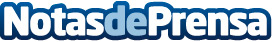 El Camino de Santiago por Gran Canaria, una opción para runners y ciclistasEl Camino de Santiago,  también se puede hacer en la isla de Gran Canaria, de Sur a NorteDatos de contacto:Judit Izquierdo628496170Nota de prensa publicada en: https://www.notasdeprensa.es/el-camino-de-santiago-por-gran-canaria-una Categorias: Viaje Galicia Canarias Ciclismo Otros deportes http://www.notasdeprensa.es